 TRIBUNAL VICE-Chair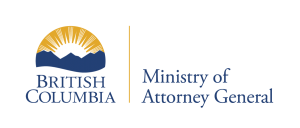 Posted:	Sept. 9, 2019Company/Firm:  Property Assessment Appeal Board Areas of Practice:  Real Estate;  Administrative LawPosition Type:  Full-TimeLocation:   Vancouver or Victoria or otherExperience:  5+ yearsClosing date for application:  September 30, 2019The Board is seeking a dynamic and exceptional individual for its full time Vice Chair position.  All member positions including the Vice Chair position are selected through a merit-based process. The Board aims for tribunal appointees to reflect the diversity of British Columbia. Qualified women, visible minorities, Indigenous Peoples, persons with disabilities, persons of diverse sexual orientation, gender identity or expression (LGBTQ2S+), and others who may contribute to diversity in public sector tribunal appointments are encouraged to put their names forward.THE bOARD:The Property Assessment Appeal Board (”the Board”) is a quasi-judicial administrative tribunal established under the Assessment Act (”the Act”) and is an innovator in alternate dispute resolution in the administrative justice sector.The Board is the second level in the appeal process for property assessments throughout the Province. The Board currently manages approximately 5,200 appeals with a total assessed value of approximately $80 billion.  The Board hears appeals from the Property Assessment Review Panels to determine whether property is assessed at actual value, whether property is properly classified in accordance with the Regulations, and whether property is entitled to an exemption from taxation.    The Board uses facilitative dispute resolution techniques to settle as many appeals as possible without a hearing. For appeals that are not resolved, the Board may hold an in person hearing or conduct a hearing by way of written submissions.  Further information about the Board can be found at:  http://assessmentappeal.bc.ca/. REQUIREMENTS: Vice Chairs are appointed by the Lieutenant Governor in Council in accordance with the Assessment Act and the Administrative Tribunals Act.   The following are some of the attributes sought for the position(s) currently under consideration:Professional training and experience in administrative law, adjudication, mediation, and/or real property appraisal;Experience in conducting hearings and making decision on interlocutory applications;Experience in conducting alternate dispute resolution processes, including mediations;The ability to make impartial, well-written, well reasoned and timely decisions in accordance with relevant law and appraisal principles;The ability to case manage a large portfolio of work, including making interlocutory applications;The ability to communicate in clear, plain language;Excellent ability to interpret legislation and policies; Computer literacy; Ability to manage a high volume of work, work under pressure independently, and to learn new concepts and law quickly; andOccasional travel to the Lower Mainland may be required.to apply:Details about this opportunity are available through the Crown Agencies and Board Resourcing Office (CABRO). To learn more, visit the CABRO Application Site.For more information and to apply online:  https://www.brainhunter.com/frontoffice/seekerViewJobDetailAction.do?sitecode=pl526&jobId=2331792&page=search&external=